INDICAÇÃO Nº 1607/2018Sugere ao Poder Executivo Municipal operação “tapa-buraco” na Rua José Lázaro Campos, defronte ao nº 109, no bairro Parque Eldorado, neste município.Excelentíssimo Senhor Prefeito Municipal, Nos termos do Art. 108 do Regimento Interno desta Casa de Leis, dirijo-me a Vossa Excelência para sugerir que, por intermédio do Setor competente, seja executada operação “tapa-buraco” na Rua José Lázaro Campos, defronte ao nº 109, no bairro Parque Eldorado, neste município.Justificativa: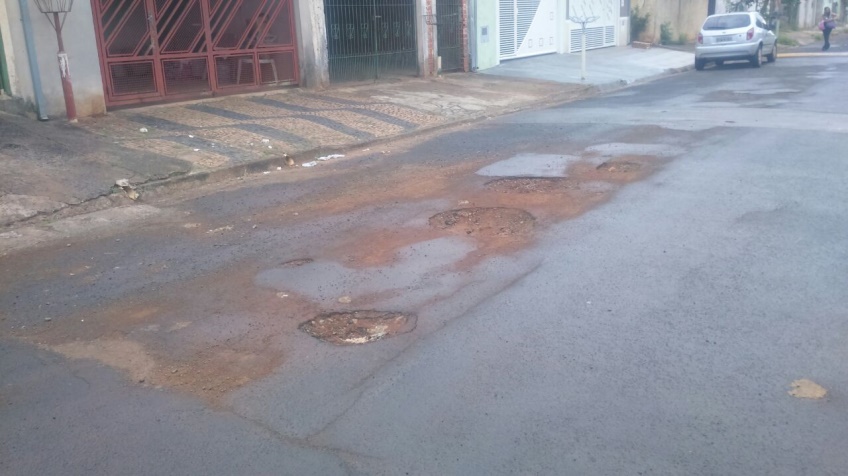 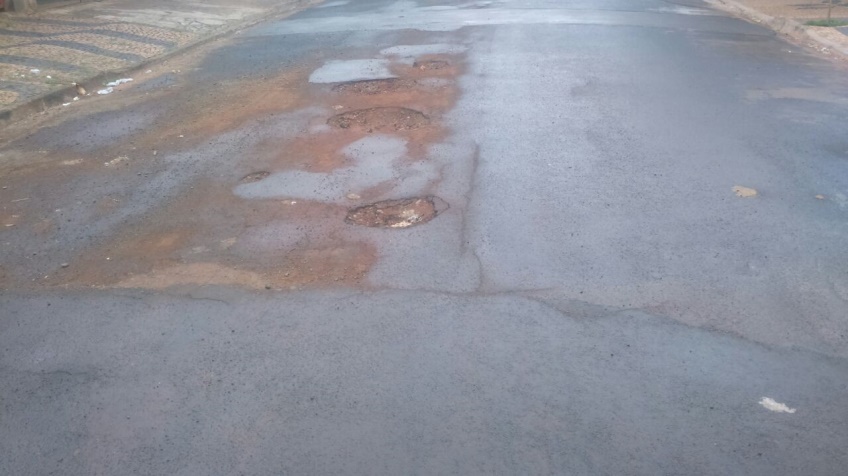 Conforme fotos acima, solicito se possível execução de serviços de tapa buraco, visando manter a conservação e bom estado da malha asfáltica.Plenário “Dr. Tancredo Neves”, em 15 de fevereiro de 2.018.JESUS VENDEDOR-Vereador / Vice Presidente -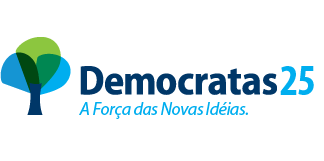 